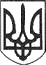 РЕШЕТИЛІВСЬКА МІСЬКА РАДАПОЛТАВСЬКОЇ ОБЛАСТІ(сорок третя позачергова сесія восьмого скликання)РІШЕННЯ09 лютого 2024 року                      м. Решетилівка		        № 1806-43-VIIIПро затвердження актівприймання-передачі предметівспеціального призначення	Керуючись Законом України „Про місцеве самоврядування в Україні”, на виконання рішень Решетилівської міської ради від 06.10.2023 №1604-38-VIII „Про закупівлю  предметів спеціального призначення для забезпечення військової частини А4712” від 24.11.2023 №1698-41-VIII „Про закупівлю  предметів спеціального призначення для забезпечення військових частин”, Решетилівська міська радаВИРІШИЛА:Затвердити акти приймання-передачі предметів спеціального призначення, придбаних виконавчим комітетом Решетилівської міської ради та переданих:- військовій частині А4712 від 08.11.2023 №№1, 2, від 21.11.2023 №3, від 28.11.2023 №№4, 5, від 19.12.2023 №6,   від 29.12.2023 №7;- військовій частині А7044 від 29.12.2023 №4;- військовій частині А7097 від 12.12.2023 №1, що додаються.Міський голова	Оксана ДЯДЮНОВА